Dear <Insert Name>, I hope you are well. As I believe you know, I am very proud and excited to be on the Oakton High School Crew Team this year, which is in its 20th season.  Being on the team teaches good communication skills, hard work, dedication, perseverance and working as a team towards a common goal.Being a club sport, we receive no funding from our school or the county. Fees that families are charged cover most of the cost to run the program. The biggest of which are coaches’ salaries, Sandy Run Boathouse rental fees (where we row from during water season), and insurance. Historically, the fundraising efforts that rowers and their families put in, is what pays for updating our boats and equipment to help keep us competitive. 
Our team could really use your help.  Would you be willing to support us with a tax-deductible donation?  

If so, please visit our fundraising website: and make a gift. Or you could send us a check payable to OCCBC at:

Oakton Cougar Crew Booster ClubP.O. Box 3206Oakton, VA 22124-9206Please make sure to list my name where asked, or in a note with a check, so I get credited for my fundraising totals. (We get Sprit Store credit for each $100 raised.)I would also love to have your support in person if you have the ability and interest in coming and watching me row at one of our regattas this season on the Occoquan.You can see photos of our season including practices, events, and regattas at our Oakton Crew Photo Website. The password is: oaktoncrew. Thank you for your support,INSERT YOUR NAMESuggest you include a picture of you rowing (if you have one; you can download them from the team site if there are any of you there, or you can use the team photo below).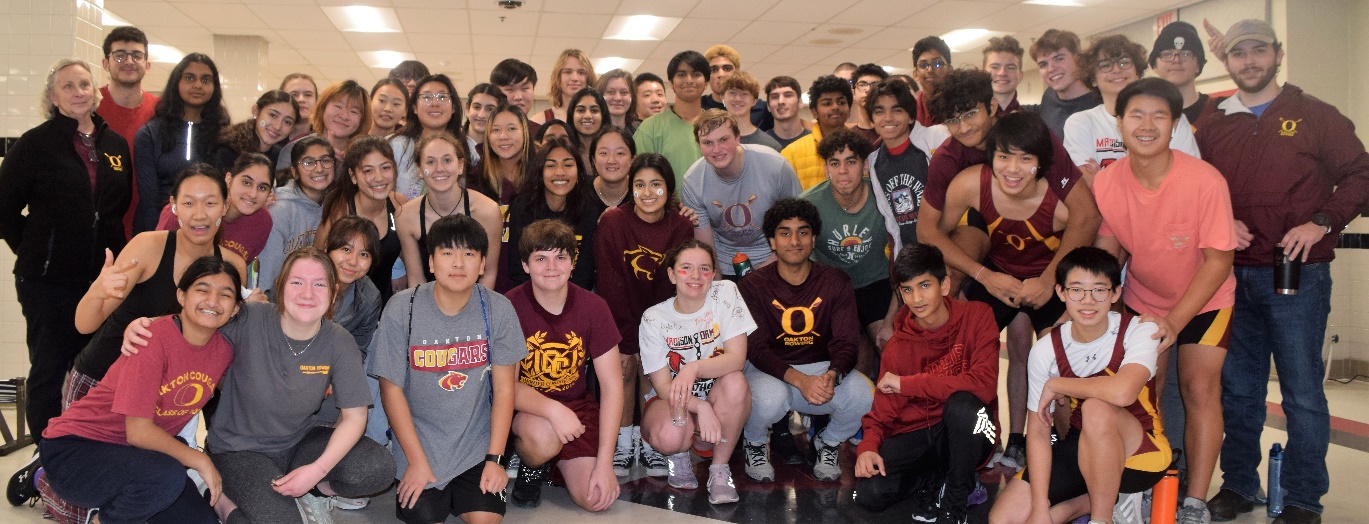 